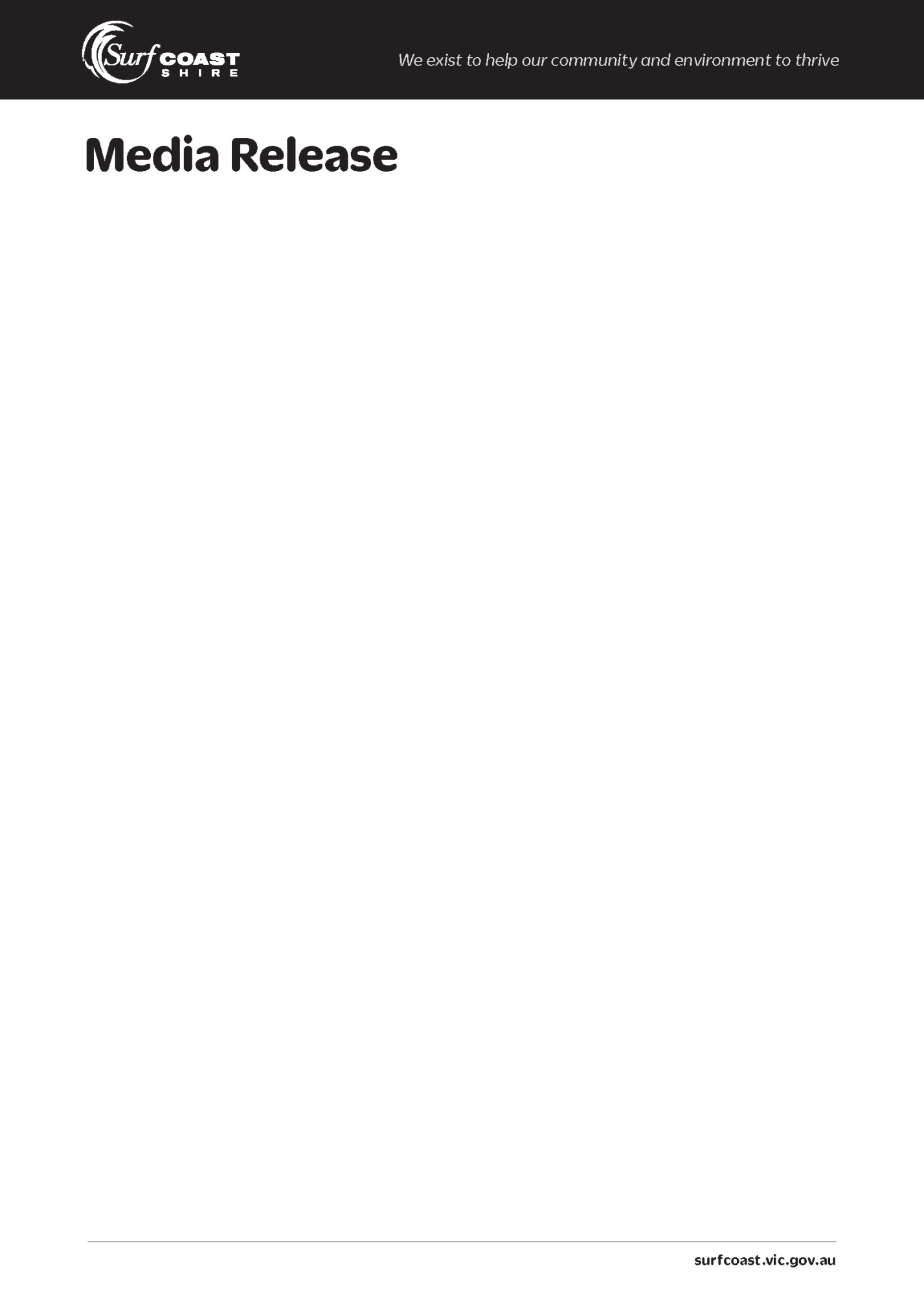 16 July 2019Special exhibition previews Surf Coast Arts Trail Works by 56 artists are on show in a special debut exhibition previewing the Surf Coast Arts Trail.Artists and art enthusiasts gathered at Surf Coast Art Space in Anglesea on Friday 12 July to launch the Arts Trail 2019 Preview Show.Open until 27 July, it will provide people with an opportunity to have advance viewing of the work of this year’s Trail artists.“This exhibition presents a great opportunity for people to get a feel for the wonderful quality and diversity which will be on show during the Surf Coast Arts Trail,” Cr David Bell said.“It will also enable people to gain impression of whose work they might like to explore further on the big weekend.“It is a welcome addition to the Surf Coast Arts Trail and an ideal prelude to this immensely popular event. People will be able to buy works as well.”Work on show in the preview exhibition includes painting, sculpture, photography and jewellery.Patrons will be able to vote for a work which will become a prize for one lucky person who completes the online survey following the Arts Trail.The preview show at Surf Coast Art Space, 2/103 Great Ocean Road, Anglesea will be open from 11am to 4pm from Wednesday to Sunday, until 27 July.The Surf Coast Arts Trail is on August 10 and 11. A digital Arts Trail map is now available via https://made.withalpaca.com/locale/surf-coast-arts-trail.The digital map includes a link to the post-Trail online survey.  Not for publication:
For further information
Kate Fowles - Communications Officer (Monday to Wednesday)
5261 0564	0428 436 489Danny Lannen – Communications Officer (Thursday and Friday)
5261 0564	0428 437 357